Mendeleiv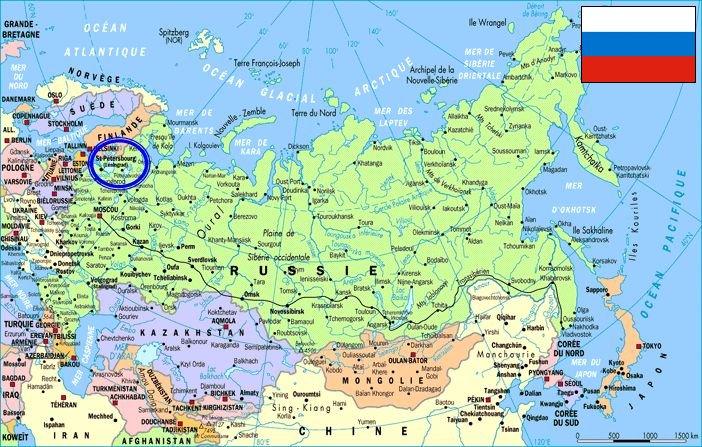 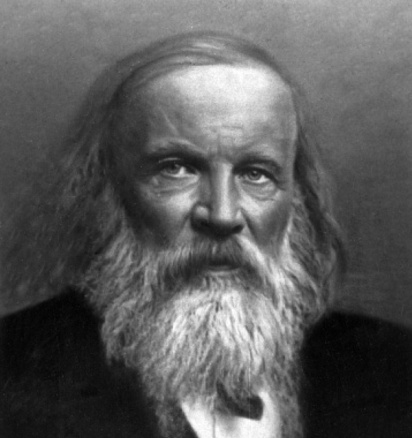 Nom au complet : Dimitry Ivanovich MendeleivPériode de temps : 1837-1907Nationalité : RusseDécouverte : Le tableau périodique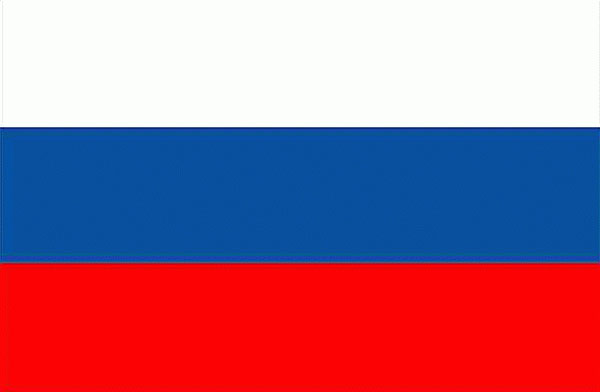 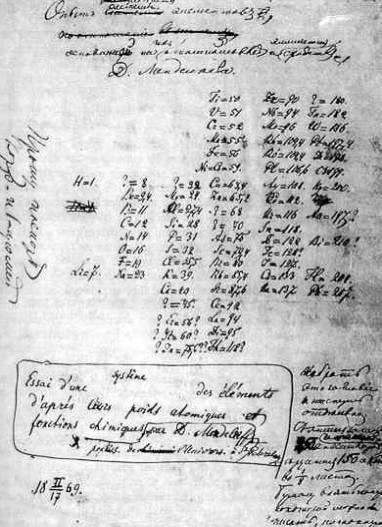 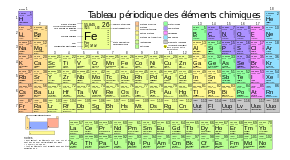 